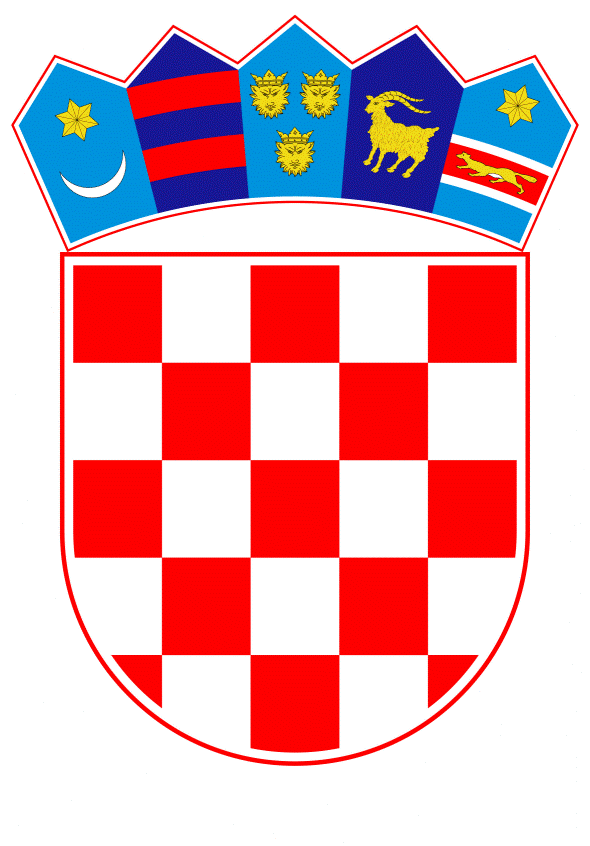 VLADA REPUBLIKE HRVATSKEZagreb, 16. ožujka 2023.______________________________________________________________________________________________________________________________________________________________________________________________________________________________      Banski dvori | Trg Sv. Marka 2  | 10000 Zagreb | tel. 01 4569 222 | vlada.gov.hr	P R I J E D L O GNa temelju članka 31. stavka 3. Zakona o Vladi Republike Hrvatske („Narodne novine“, br. 150/11., 119/14., 93/16., 116/18. i 80/22.) i točaka II. i III. Odluke o kriterijima i postupku za prihvaćanje pokroviteljstva Vlade Republike Hrvatske („Narodne novine“, broj 44/16.), Vlada Republike Hrvatske je na sjednici održanoj _________ 2023. donijelaZ A K L J U Č A K1.	Vlada Republike Hrvatske prihvaća pokroviteljstvo nad održavanjem sedme „Jadranske vojne i zrakoplovne izložbe i konferencije – ASDA“, u organizaciji tvrtke TNT Productions LLC., iz Sjedinjenih Američkih Država.2.	Zadužuje se Ministarstvo obrane za koordinaciju potrebnih radnji s organizatorom izložbe i konferencije iz točke 1. ovoga Zaključka, a Ministarstvo gospodarstva i održivog razvoja, Ministarstvo vanjskih i europskih poslova, Ministarstvo unutarnjih poslova, Ministarstvo financija, Ministarstvo regionalnoga razvoja i fondova Europske unije, Ministarstvo mora, prometa i infrastrukture, Ministarstvo turizma i sporta i Hrvatska gospodarska komora pružit će potporu Ministarstvu obrane.3.	Troškove organizacije i provedbe izložbe i konferencije iz točke 1. ovoga Zaključka, snosi organizator tvrtka TNT Productions LLC., iz Sjedinjenih Američkih Država.4.	Zadužuje se Ministarstvo obrane da o donošenju ovoga Zaključka obavijesti tijela iz točke 2. ovoga Zaključka.KLASA:	 	URBROJ:		Zagreb,			                                                                                              PREDSJEDNIK                                                                                               mr. sc. Andrej PlenkovićOBRAZLOŽENJEIzložba ASDA pruža potporu hrvatskom gospodarstvu i daje doprinos ostvarivanju međunarodnog ugleda hrvatske obrambene industrije. Pruža se prilika za poslovne susrete i upoznavanje s novo razvijenim sustavima iz područja vojne tehnologije, a koji mogu rezultirati poslovnim aranžmanima s vodećim proizvođačima naoružanja i vojne opreme u svijetu ili ojačati suradnju s prijateljskim i partnerskim zemljama.Prilikom održavanja pete „Jadranske vojne i zrakoplovne izložbe i konferencije – ASDA“  u 2019. godini potpisan je Protokol o suradnji između Ministarstva obrane i tvrtke TNT Productions LLC. koji omogućuje nastavak održavanja Izložbe ASDA u Republici Hrvatskoj svake dvije godine, od 2021. do 2029. godine.Slijedom navedenog, predlaže se prihvaćanje pokroviteljstva Vlade Republike Hrvatske nad održavanjem sedme „Jadranske vojne i zrakoplovne izložbe i konferencije – ASDA“, u organizaciji tvrtke TNT Productions LLC. iz Sjedinjenih Američkih Država, a u koordinaciji s Ministarstvom obrane i uz potporu drugih tijela državne uprave i Hrvatske gospodarske komore.Ministarstvo obrane obavilo je prethodne konzultacije s organizatorom tvrtkom TNT Productions LLC. i usuglašen je predloženi termin, u travnju i svibnju ove godine, za održavanja sedme Izložbe ASDA koja će se održati.Predlagatelj:Ministarstvo obrane Predmet:Prijedlog za prihvaćanje pokroviteljstva Vlade Republike Hrvatske nad održavanjem sedme „Jadranske vojne i zrakoplovne izložbe i konferencije – ASDA“